JEDILNIK  ŠOLA10. 6. – 14. 6. 2019	Dober tek!       Pridržujemo si pravico do spremembe jedilnika zaradi težav z dobavo živil.JEDILNIK  VRTEC	10. 6. – 14. 6. 2019Dober tek! Otroci dobijo v dopoldanskem času sadno malico.Pridržujemo si pravico do spremembe jedilnika zaradi težav z dobavo živil.MALICAKOSILO PONEDELJEKPONEDELJEKrženi kruhkisla smetanakisla kumaricačajSHEMA ŠOLSKEGA SADJA: jagodekorenčkova juhaširoki rezancitunina omakarženi kruhčajTOREKTOREKžemljašunkasirvodaEKSKURZIJASREDASREDApolbeli kruhhrenovka čajpuranje kocke v zelenjavni omakidušen rižrdeča pesapolbeli kruhčajČETRTEKČETRTEKsirova žemljakakav omaka z mletim mesomkrompirjevi svaljkizelena solata s čičerikopolbeli kruhčajPETEKPETEKkoruzni kruhsadni jogurtobara s svežim mesomsladoledpolbeli kruhčaj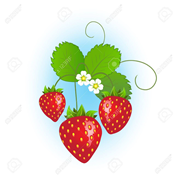 MALICAKOSILOP. MALICA PONEDELJEKPONEDELJEKPONEDELJEKpolentamlekokorenčkova juhaširoki rezancitunina omakarženi kruhčajjagodegrisiniTOREKTOREKTOREKpolbeli kruhpiščančja prsa čaj primorska mineštra s svežim mesompudingpolbeli kruhsokkeksičajSREDASREDASREDA polbeli kruhhrenovka čajpuranje kocke v zelenjavni omakidušen rižrdeča pesačajnavadni jogurt ČETRTEKČETRTEKČETRTEKsirova žemljakakav omaka z mletim mesomkrompirjevi svaljkizelena solata s čičerikopolbeli kruhčajmlečna rezinaPETEKPETEKPETEKkoruzni kruhsadni jogurtobara s svežim mesomsladoledpolbeli kruhčajprepečenecsok